กำหนดการประชุมถอดบทเรียนเพื่อจัดทำคู่มือส่งเสริมเกษตรกรรมยั่นยืน : สวนยางยั่งยืนภาคใต้ผ่านระบบ Zoom :  https://happynetwork.org/zoom  (กลไกสร้างภาคใต้ 6818182543)   เพื่อแลกเปลี่ยนเรียนรู้และจัดทำคู่มือส่งเสริมเกษตรกรรมยั่นยืน : สวนยางยั่งยืนภาคใต้ในวันที่ 11 สิงหาคม พศ.2565     ตั้งแต่เวลา  13.00 – 16.00 น.                                                                   ใบรับรองการเข้าร่วมประชุมผ่านสื่ออิเล็กทรอนิกส์ ประชุมถอดบทเรียนเพื่อจัดทำคู่มือส่งเสริมเกษตรกรรมยั่นยืน : สวนยางยั่งยืนภาคใต้ผ่านระบบ Zoom :  https://happynetwork.org/zoom  (กลไกสร้างภาคใต้ 6818182543)  ในวันที่ 11 สิงหาคม พศ.2565     ตั้งแต่เวลา  13.00 – 16.00 นโดยมีผู้ร่วมประชุมที่อยู่ในที่ประชุม จำนวน 	   -    คน และผู้ร่วมประชุมผ่านสื่ออิเล็กทรอนิกส์จำนวน 18	 คนปรากฎตามรายชื่อดังต่อไปนี้ข้าพเจ้าในฐานะผู้มีหน้าที่จัดการประชุม ขอรับรองว่า บุคคลตามรายชื่อดังกล่าวข้างต้นเป็นผู้ร่วมประชุมผ่านสื่ออิเล็กทรอนิกส์ ซึ่งได้แสดงตนเข้าร่วมประชุมผ่านสื่ออิเล็กทรอนิกส์ในการประชุมครั้งนี้จริงภาพประกอบการร่วมประชุมออนไลน์ (ผ่าน Application Zoom)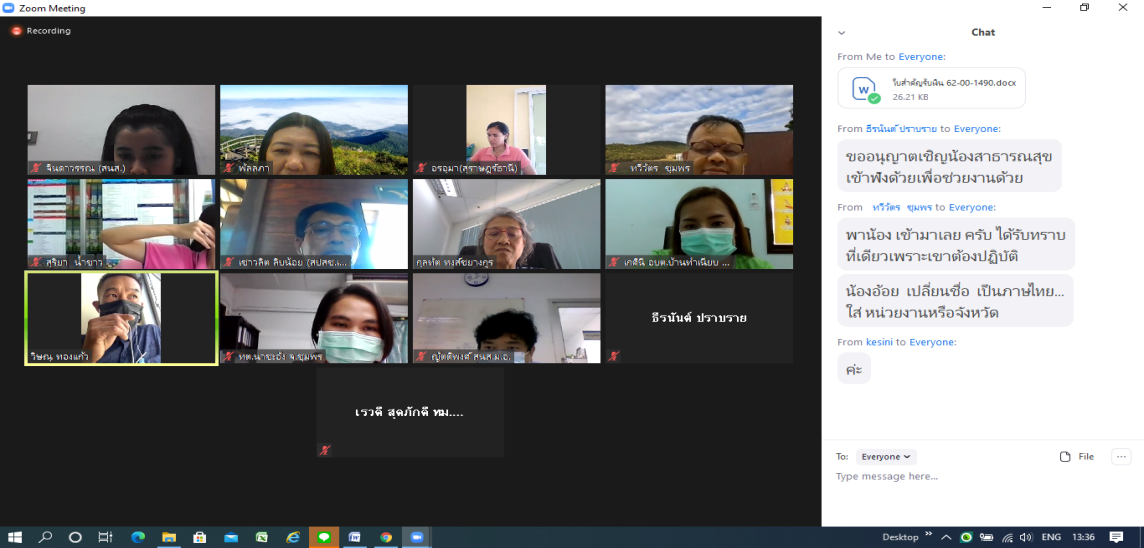 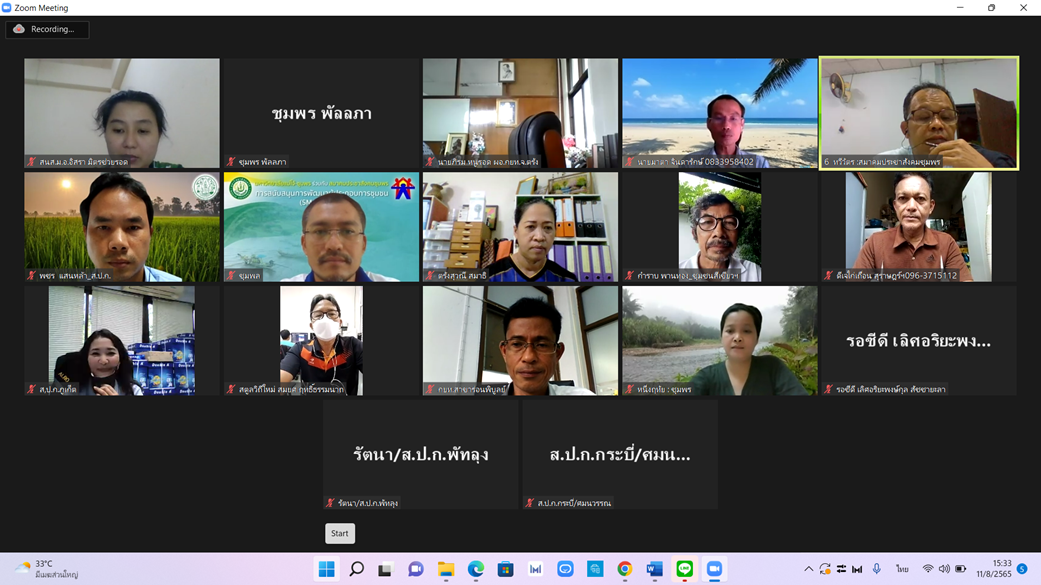 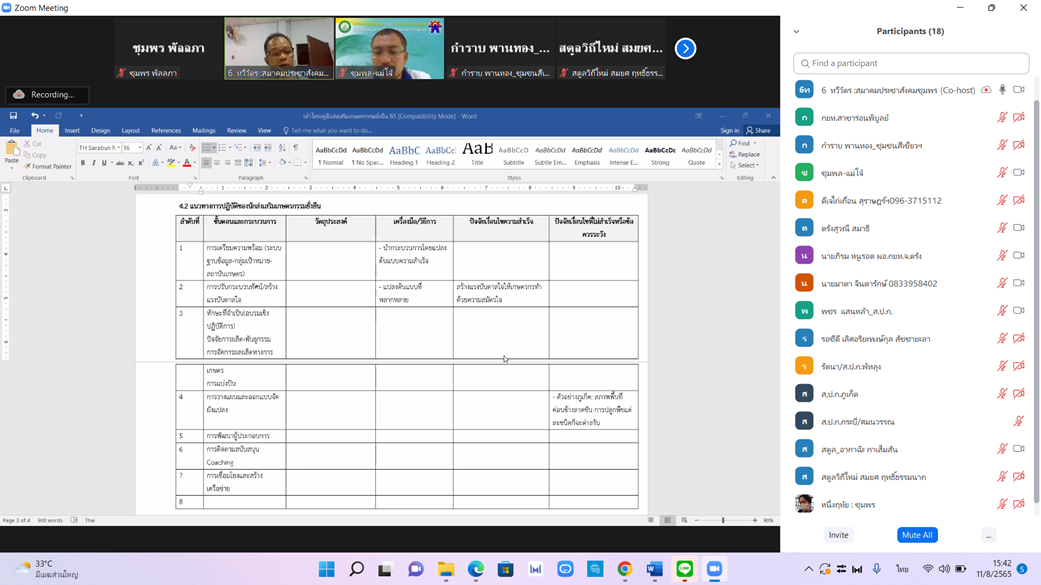 ประชุมถอดบทเรียนเพื่อจัดทำคู่มือส่งเสริมเกษตรกรรมยั่นยืน : สวนยางยั่งยืนภาคใต้ผ่านระบบ Zoom :  https://happynetwork.org/zoom  (กลไกสร้างภาคใต้ 6818182543)ในวันที่ 11 สิงหาคม พศ.2565     ตั้งแต่เวลา  13.00 – 16.00 นการขับเคลื่อนงานสวนยางยั่งยืนมีการขับเคลื่อนมาในปีที่ 2 ซึ่งจากกการขับเคลื่อนจะเห็นว่าการขับเคลื่อนงานยังมีบางพื้นที่ที่ยังขาดความรู้ ความเข้าใจในการขับเคลื่อนงาน  -กยท.มีการขับเคลื่อนเรื่องของการทดแทน  -ปฎิรูปที่ดิน  มีการขับเคลื่อนงาน/มีแผนงานงาน  -สำนักงานเกษตร มีงานแต่ยังไม่ครอบคลุมการขับเคลื่อนงาน           1.หลักสูตรเพื่อให้ทุกหน่วยงานได้มีแนวปฎิบัติร่วม       บทที่ 1  การใช้ยาง ประโยชน์ของยางและการใช้ยางพาราเท่าไหร่ของโลก         บทที่  2  ความเป็นมาของยางในประเทศไทย บทเรียนความสำเร็จๆเพราะอะไร ไม่สำเร็จเพราะอะไร       บทที่ 3 แนวทาง ทางเลือกของเกษตรกรชาวสวนยาง       บทที่ 4 วิเคราะห์ความเป็นไปได้ของสวนยางยั่งยืน       บทที่ 5 อื่นๆ            2. ความเป็นมา หลักการและรูปแบบเกษตรกรรมยั่งยืน 5 รูปแบบ            3.นโยบาย ข้อกฎหมาย    แผนงานโครงการ ที่เกี่ยวข้อง   	3.1 การส่งเสริมเกษตรกรรมยั่งยืน และสวนยางยั่งยืน                3.2 การพัฒนาเศรษฐกิจฐานราก โมเดลเศรษฐกิจ BCG            4.แนวทางขั้นตอนส่งเสริมเกษตรกรรมยั่งยืน สู่โมเดล BCGผอ.สุชิน   ร่อนพิบูลย์ มีการปลูกแทน การจะทำให้เกิดสวนยางยั่งยืนเกาตรกรจะต้องมีความเชื่อว่าทำแล้วจะมีประโยชน์แก่ตัวเอง  เกาตรกรที่ปลูกแทนยังต่างคนต่างทำและขาดการแนะนำดูแล  ดังนั้นการขับเคลื่อนทีจะไปสู่ความยั่งยืนจะต้องมีกิจกรรมต่อเนื่อง ช่น การติดตาม การสร้างกิจกรรม นักวิชาการต้องมีความรู้ความเชื่อจึงจะทำให้เกษตรกรรมเกิดความยั่งยืน      นิยาม การจัดการสวนยางอย่างยั่งยืน     สวนยางผสมผสาน   เกษตรยั่งยืนในสวนยาง  สวนยางยั่งยืน จากนิยามทั้ง 4 จะมีความหมายที่แตกต่างกัน ซึ่งทาง กยท.ใช้คำว่า   จัดการสวนยางอย่างยั่งยืน     ตามแผน 13 ของสภาพัฒน์ ได้ขยายคำไปสู่ BCG ซึ่งไม่มีการยึดรูปแบบแต่เน้นการยึดเป้าหมาย สิ่งสำคัญของเกษตรกร คือ การรับรองรายได้  ตลาด  ปัจจัยที่ส่งผลสู่ควาสำเร็จ คือ พันธ์ยางที่กำลังมีปัญหาต้องสร้างความเข่าใจเรื่องพันธุ์ยาง โรคจากยางและการเปลี่ยนแปลงสภาพภูมิอากาศ     ยาง คือ ปัจจัยที่เป็นเศรษฐกิจของประเทศไทยอาจต้องมองสู่เศรษฐกิจโลกว่าจะมีพืชชนิดไหน  สปก.  เกษตรกรยังมีความเชื่อว่าการทำแบบผสมผสานยังมีตลาดรองรับไม่เพียงพอจึงทำให้เกษตร การขับเคลื่อนของ สปก.ที่เป็นนักส่งเสริม ต้องเชื่อมั่น สร้างความมั่นใจให้แก่เกษตรกรว่าทำได้ เลี้ยงชีพได้มีความยั่งยืน  ดังนั้นการสร้างความมั่นใจอาจต้องไปดูต้นแบบเพื่อให้เกิดพลังในการขับเคลื่อน  นักส่งเสริมที่ดีต้องไม่ยึดติดว่าเราเป็นนักวิชาการหรือเจ้าหน้าที่ ควรสร้างความเชื่อมั่นให้แก่เกษตรกร มีความเป็นกันเอง เคารพซึ่งกันและกัน ทำให้เกษตรกรรู้สึกว่าเจ้าหน้าที่และเกษตรกรสามารถแลกเปลี่ยนเรียนรู้ซึ่งกันและกันได้ ปฏิบัติกับชาวบ้านเหมือนญาติมิตร สนับสนุน/ส่งเสริมให้เกษตรกรสามารถช่วยเหลือและพึ่งพาตนเองได้อย่างต่อเนื่องและยั่งยืน มีการเยี่ยมเยียน/ให้กำลังใจ/ติดตามอย่างต่อเนื่องและต้องสร้างชุดความรู้ ในแต่ละเรื่องเพื่อให้เกษตรกรสามารถเรียนรู้ได้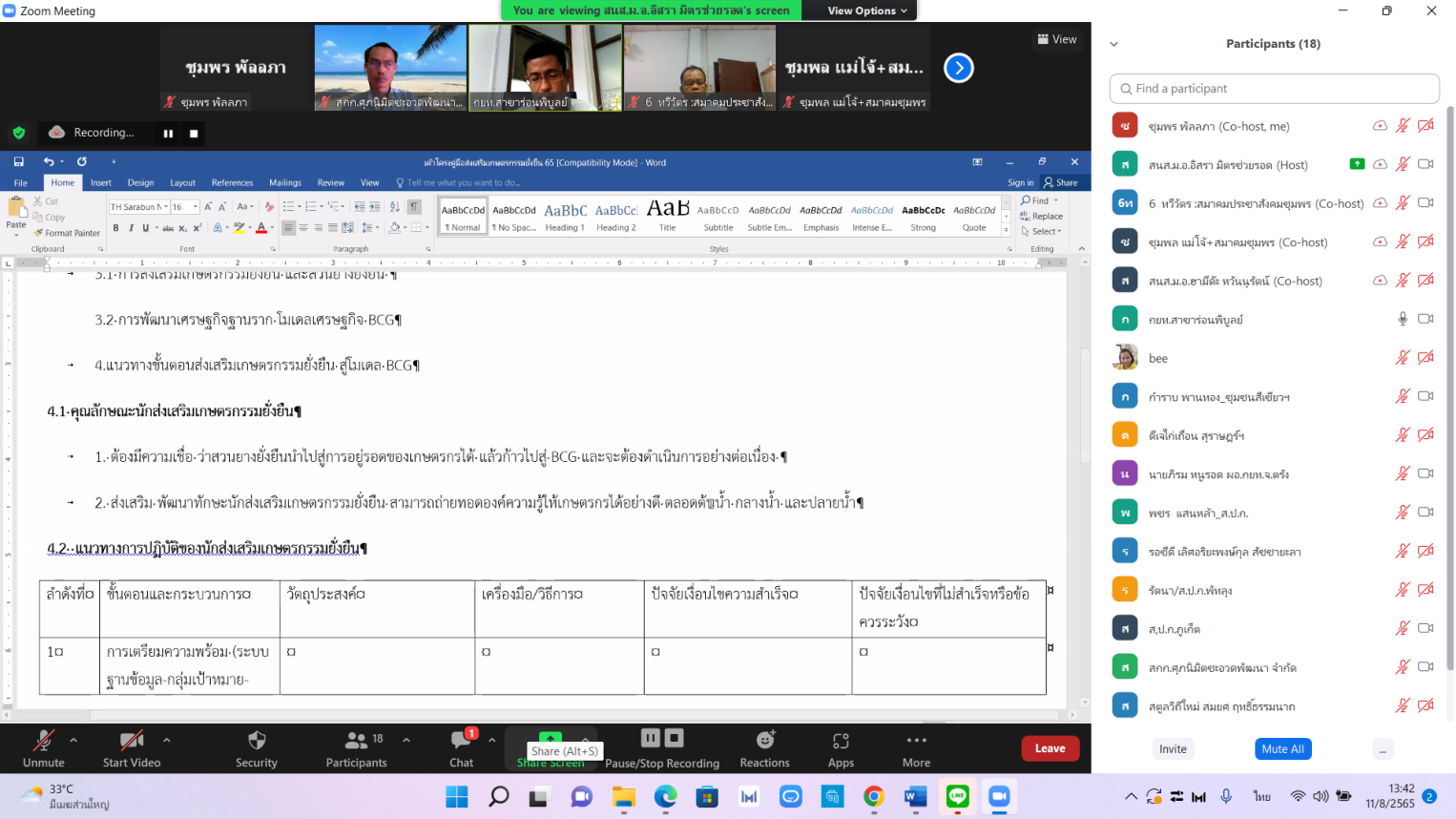 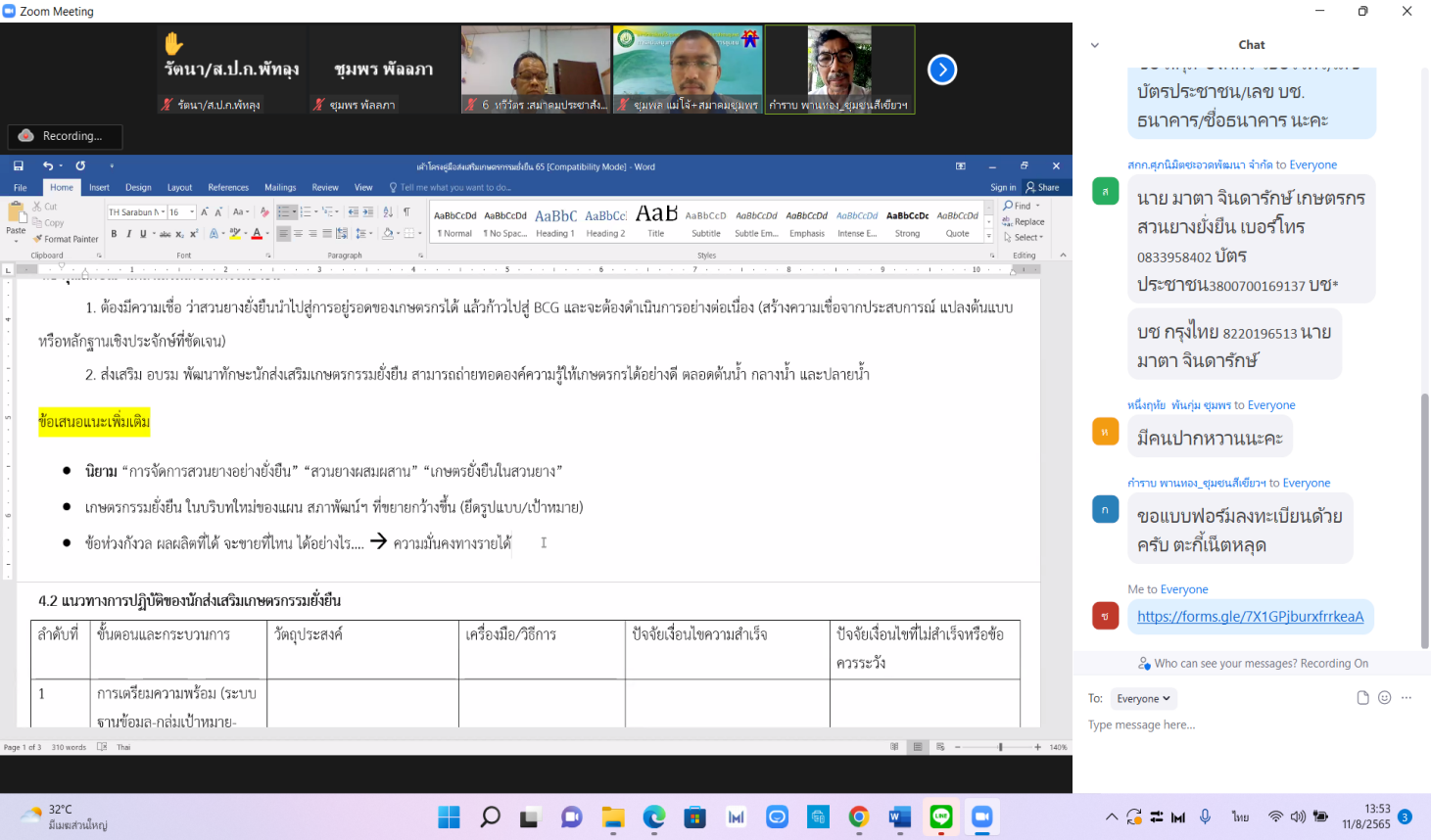 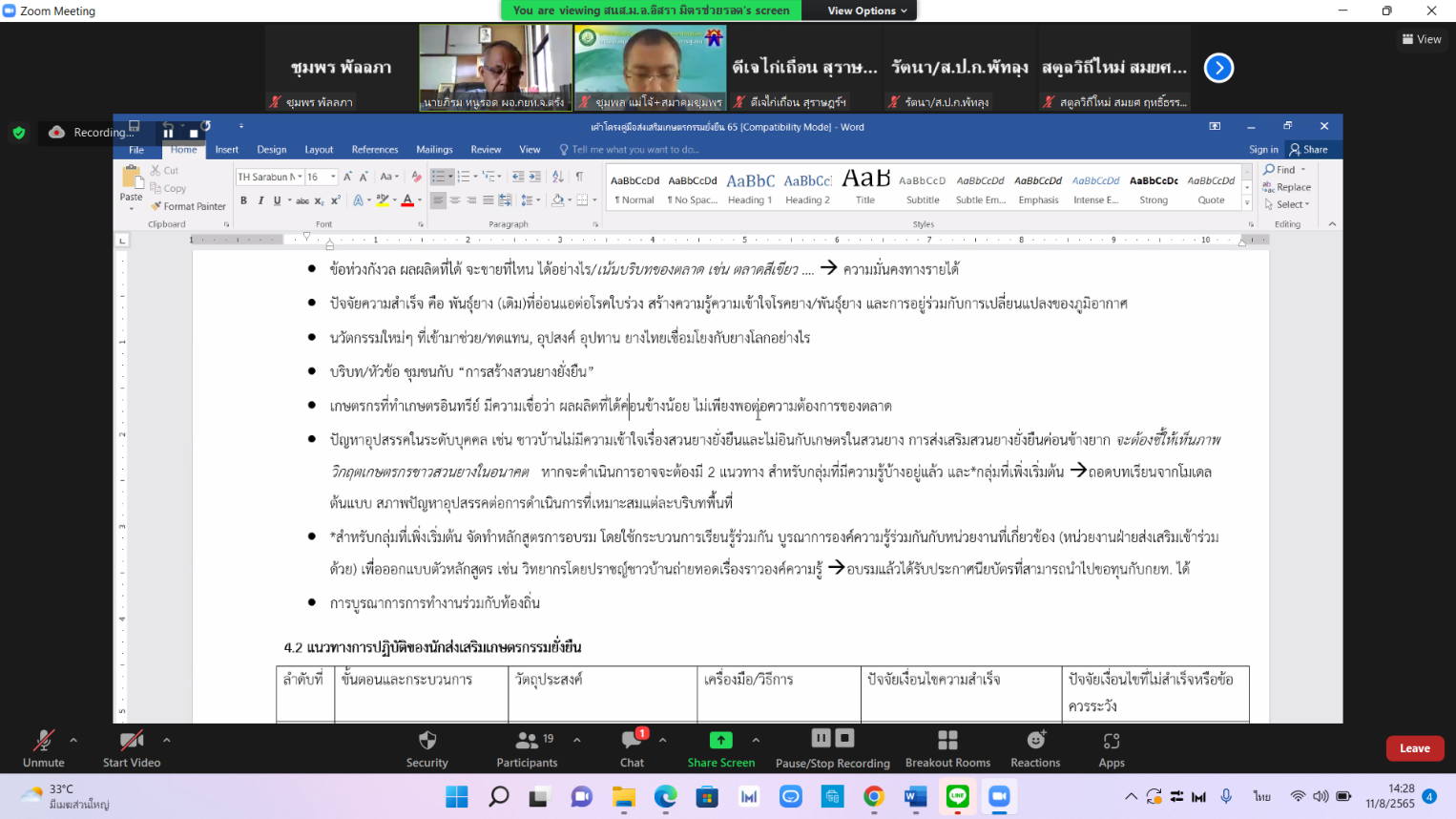 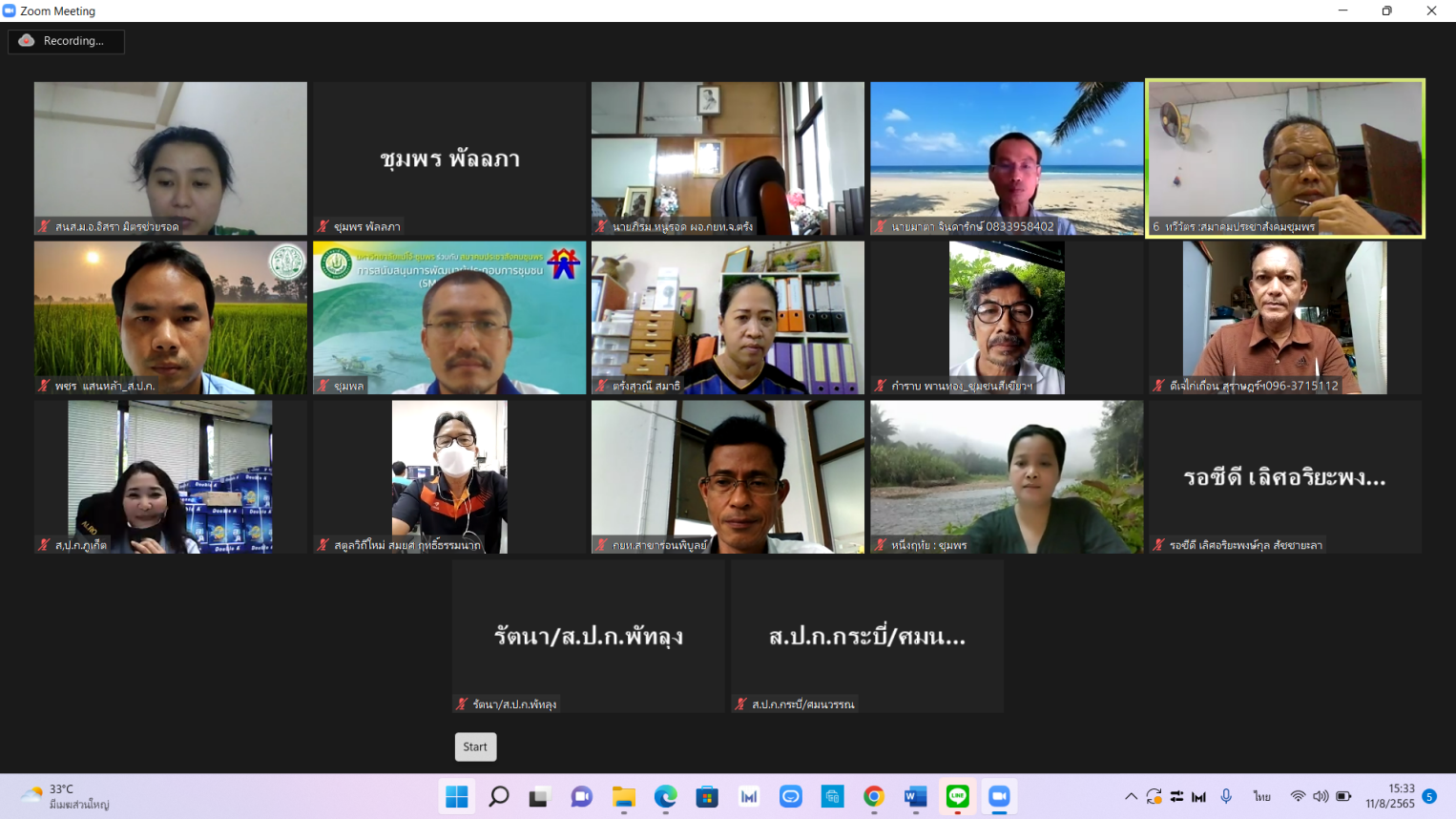 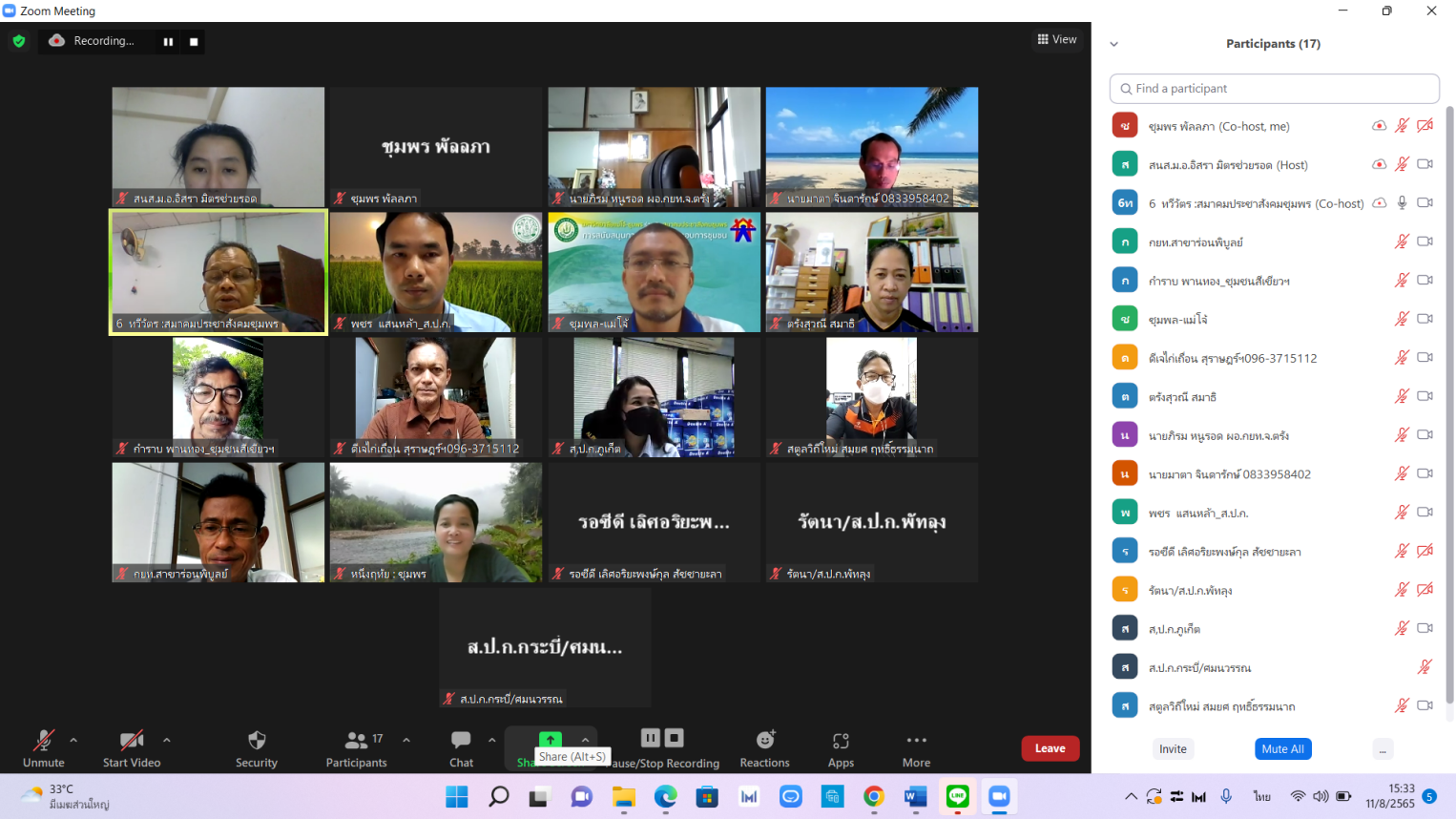 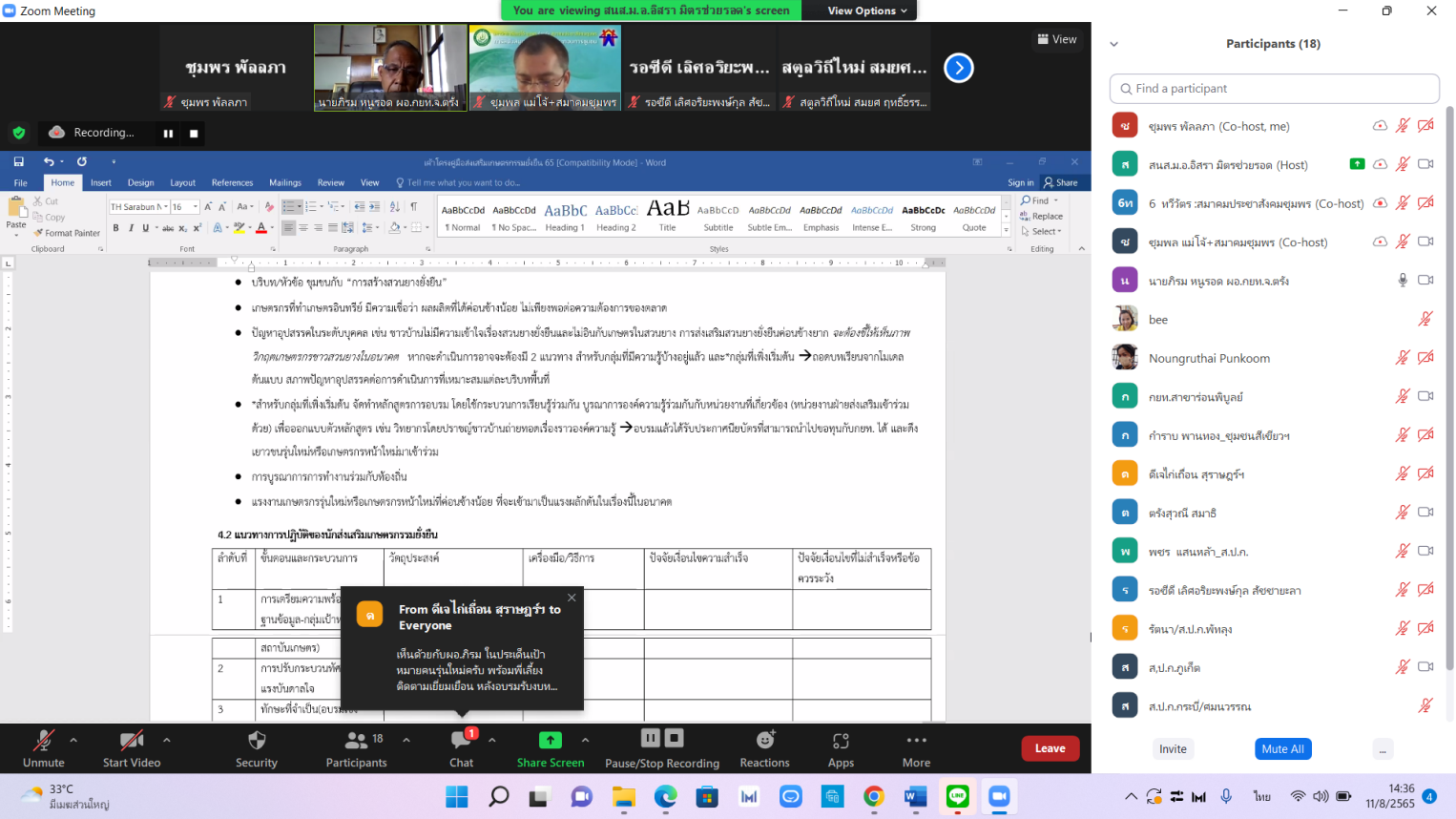 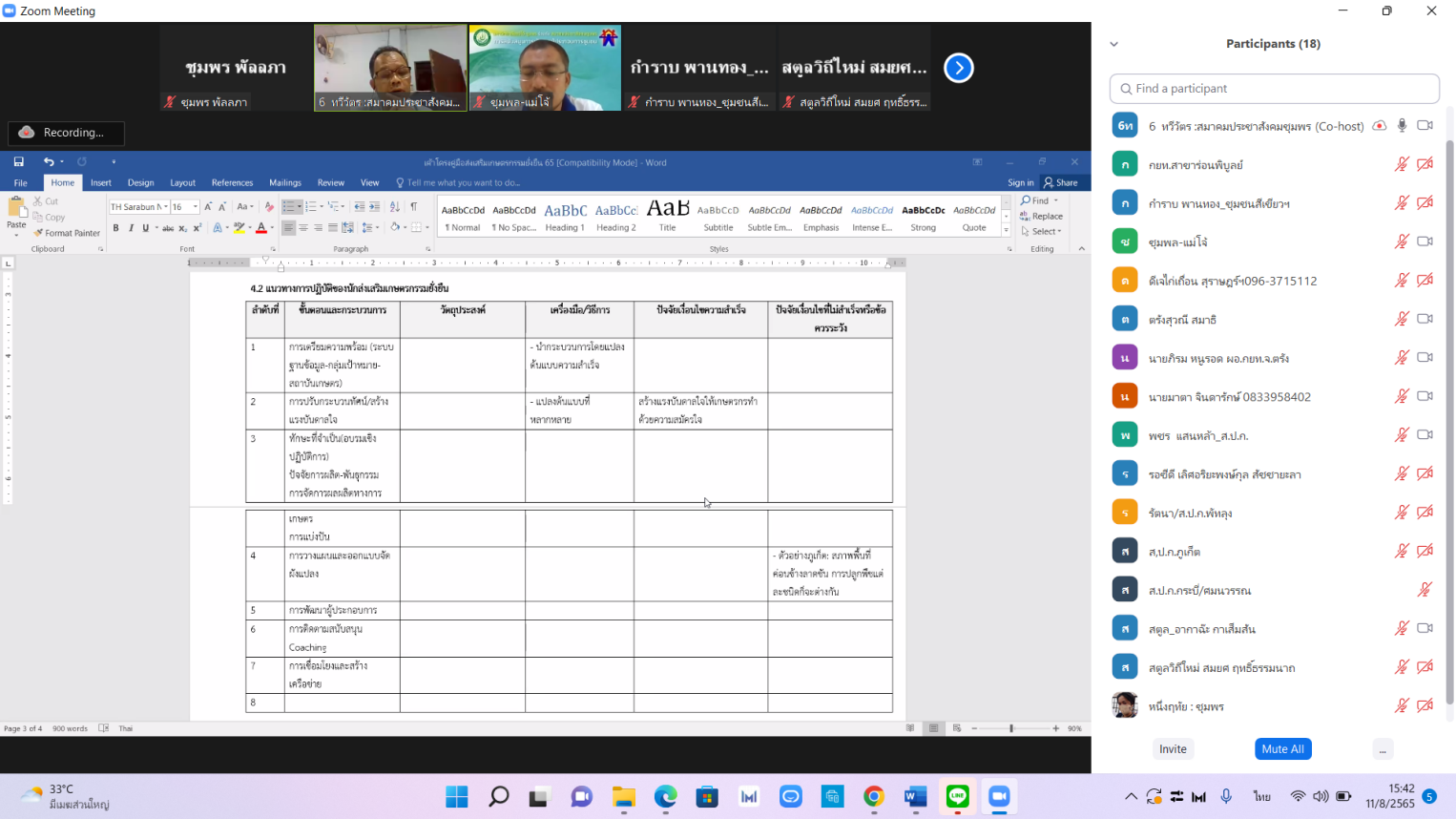 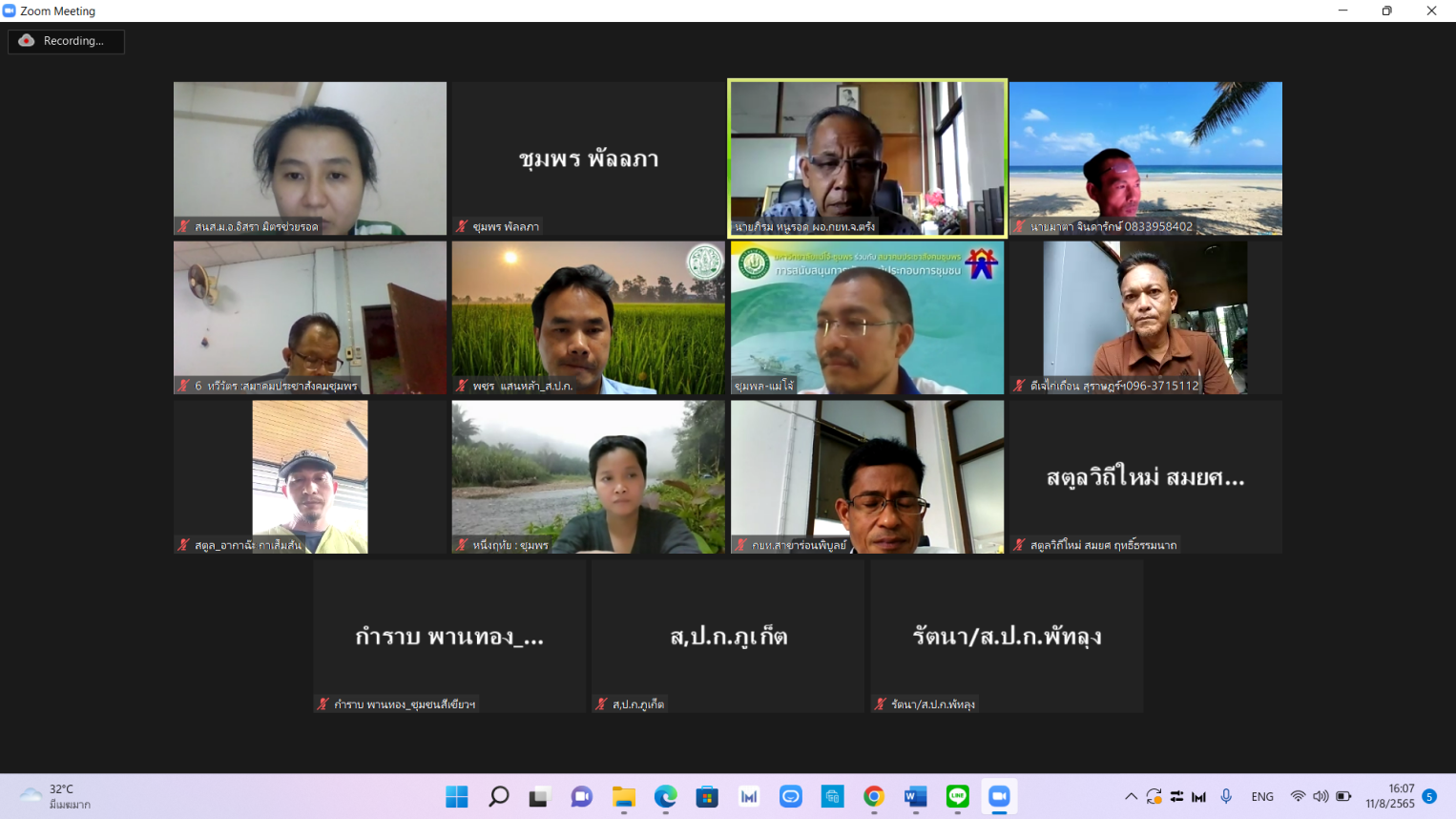                                                                                                     ค่าตอบแทนผู้เข้าร่วมประชุม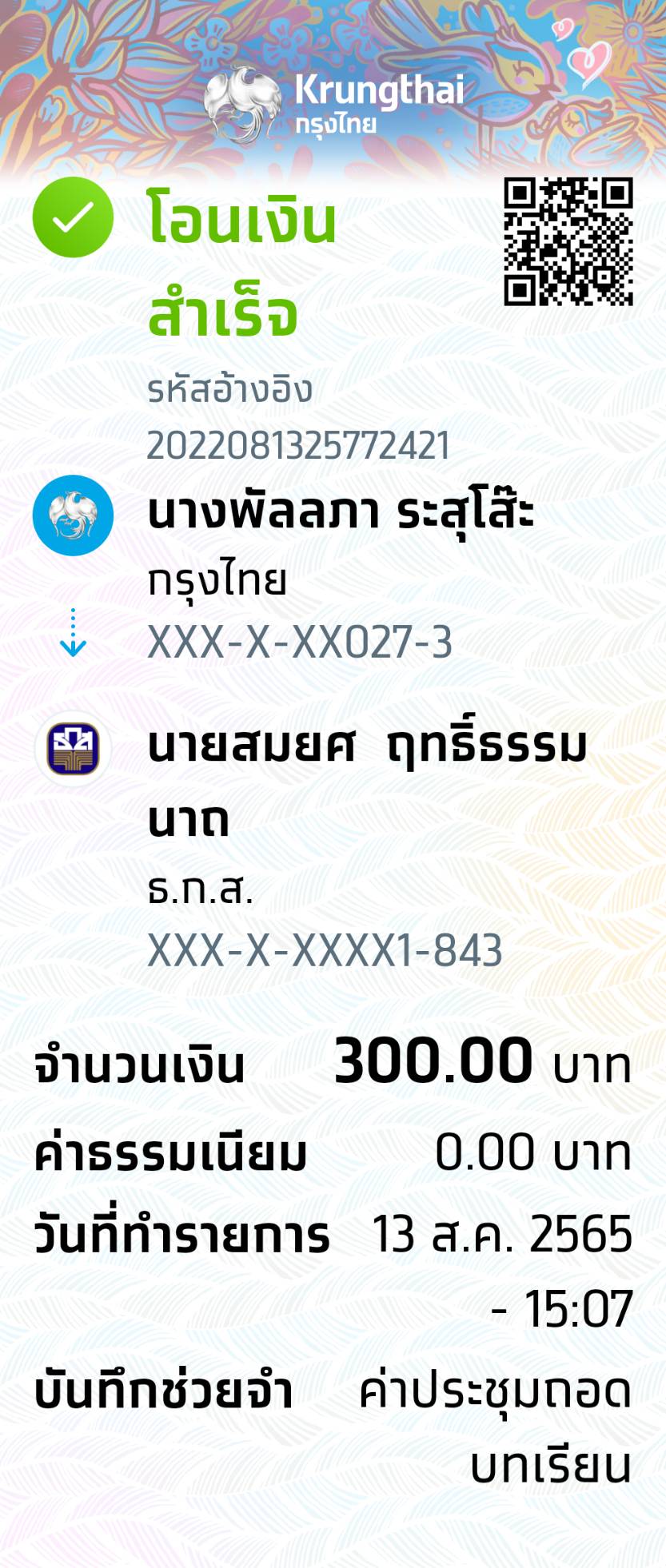 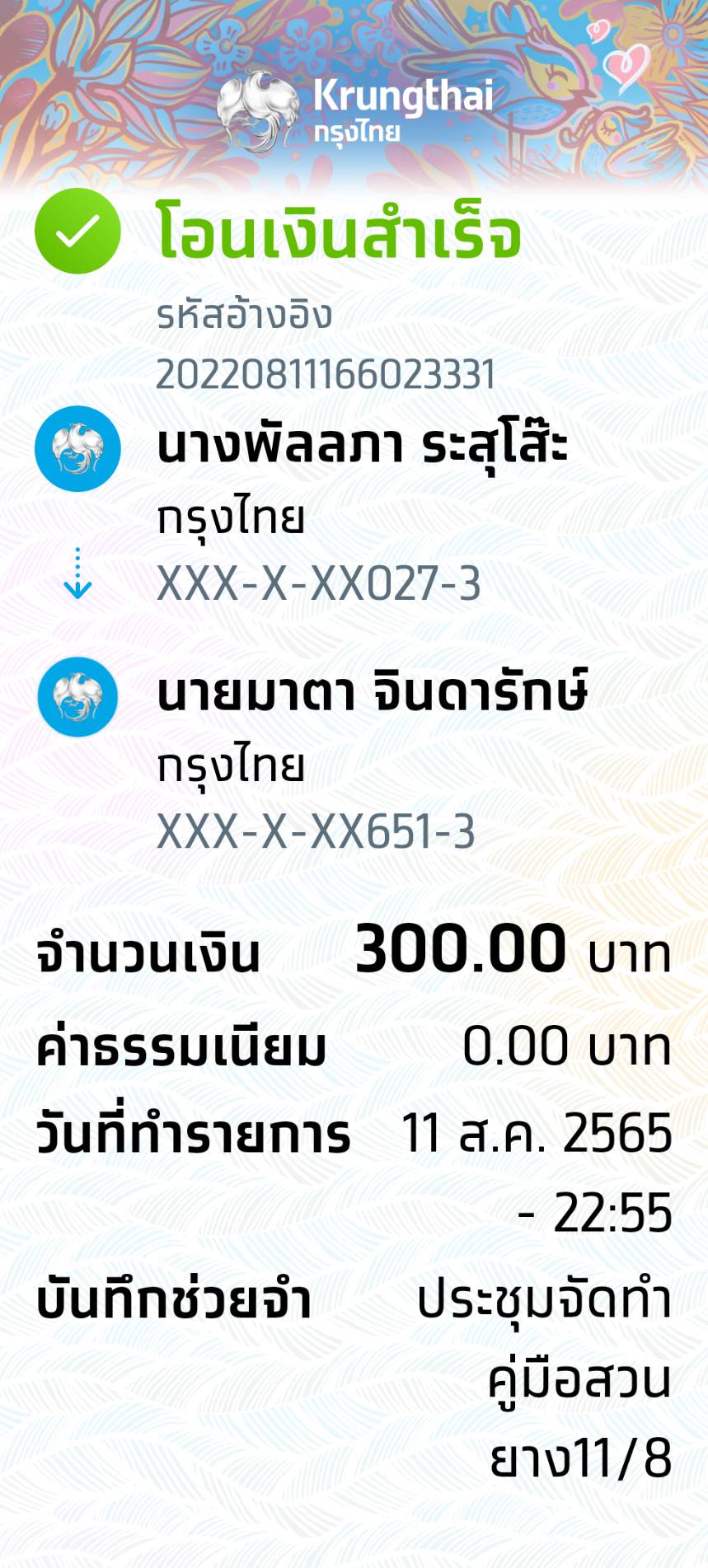 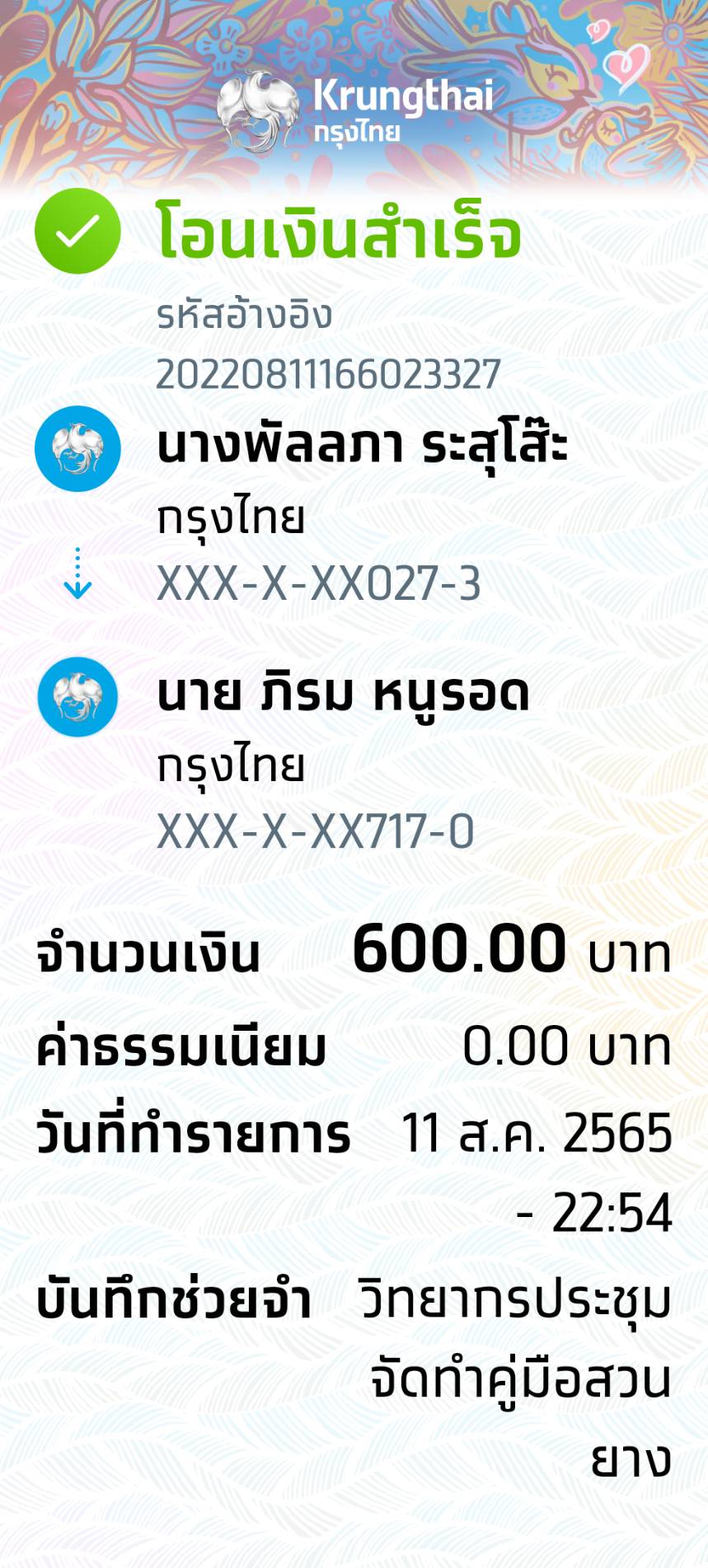 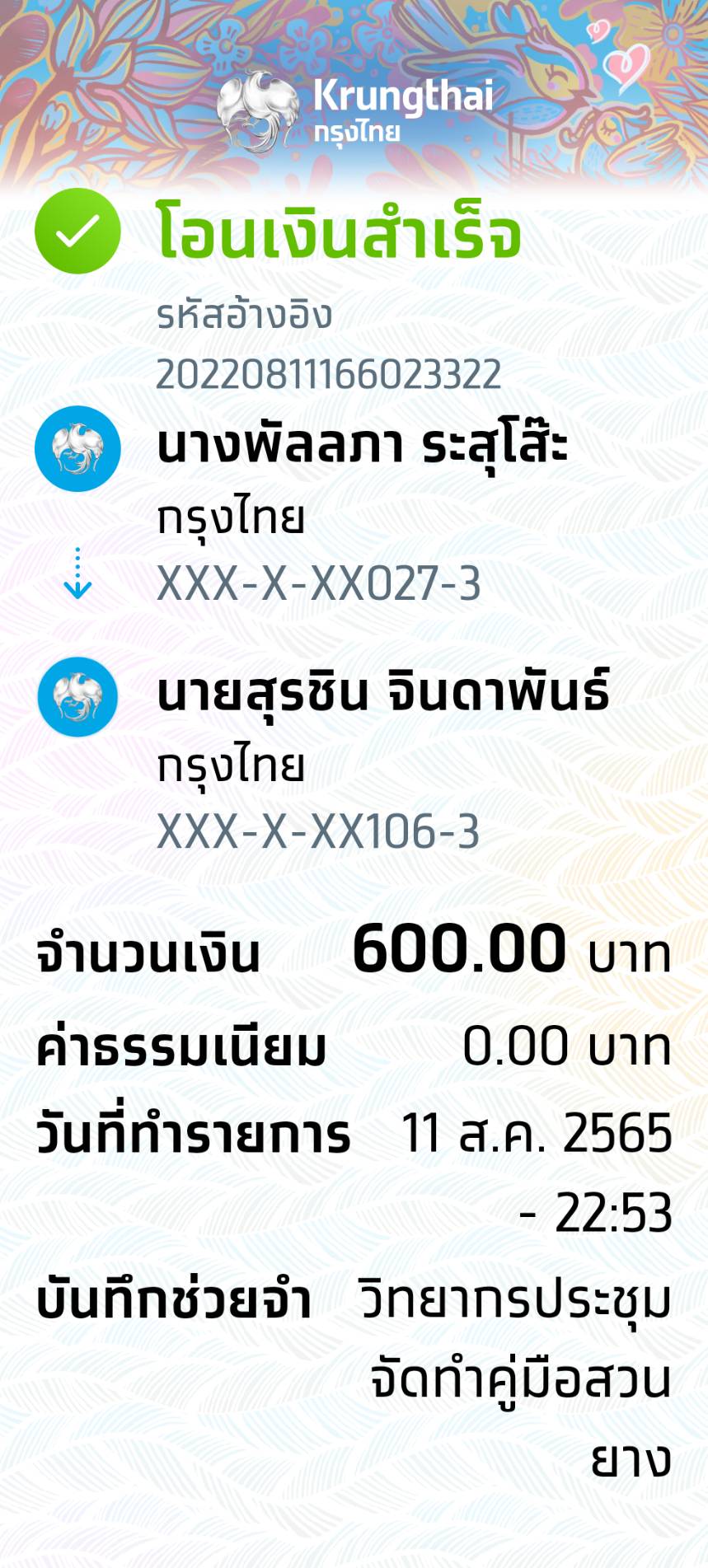 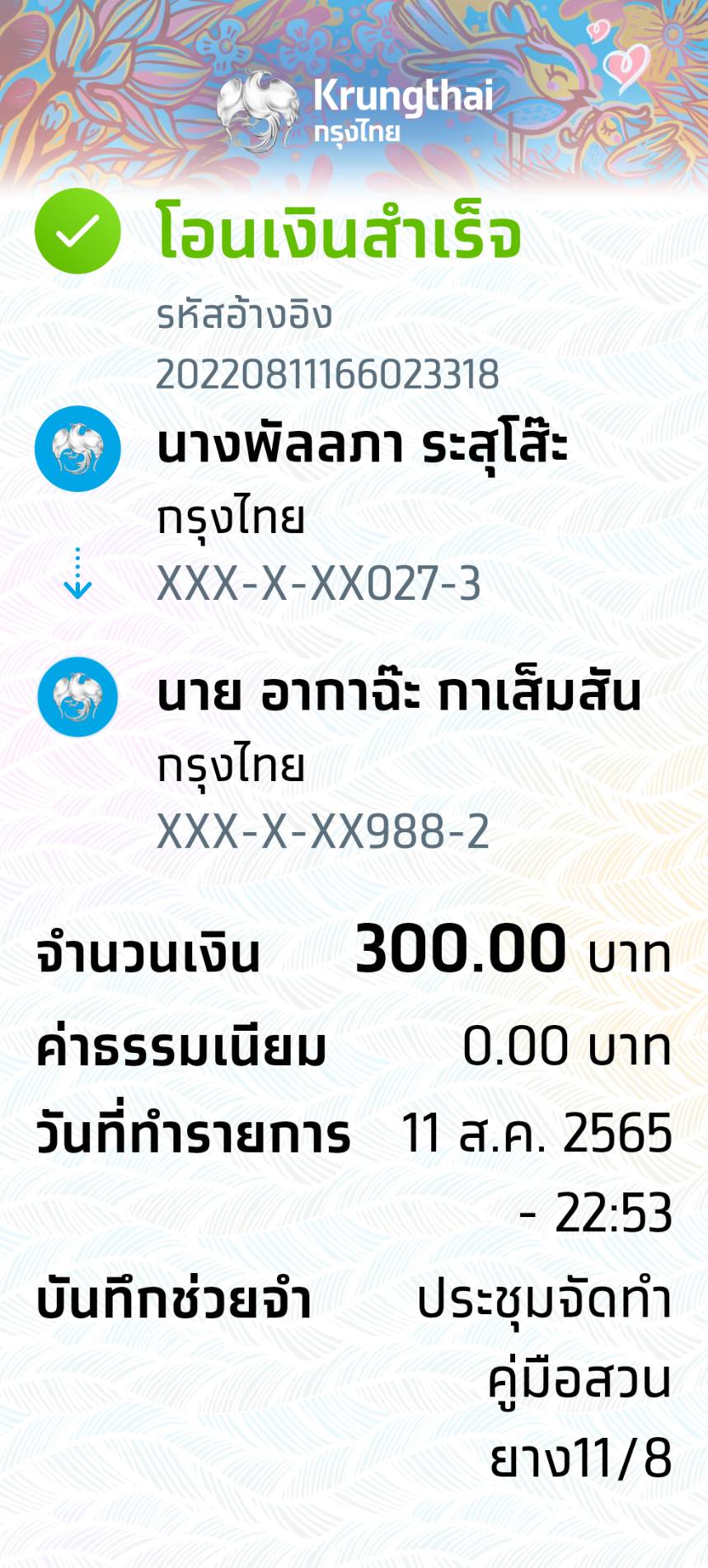 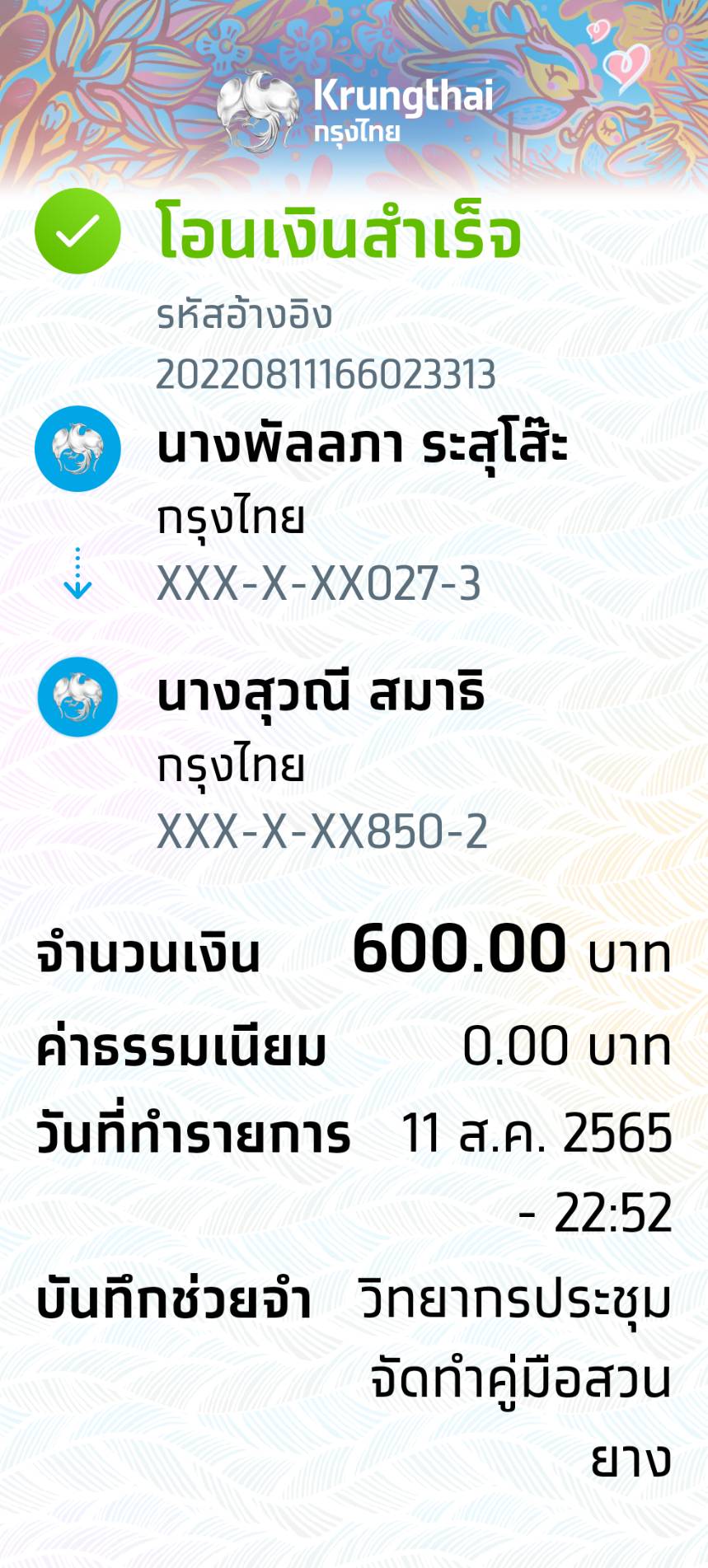 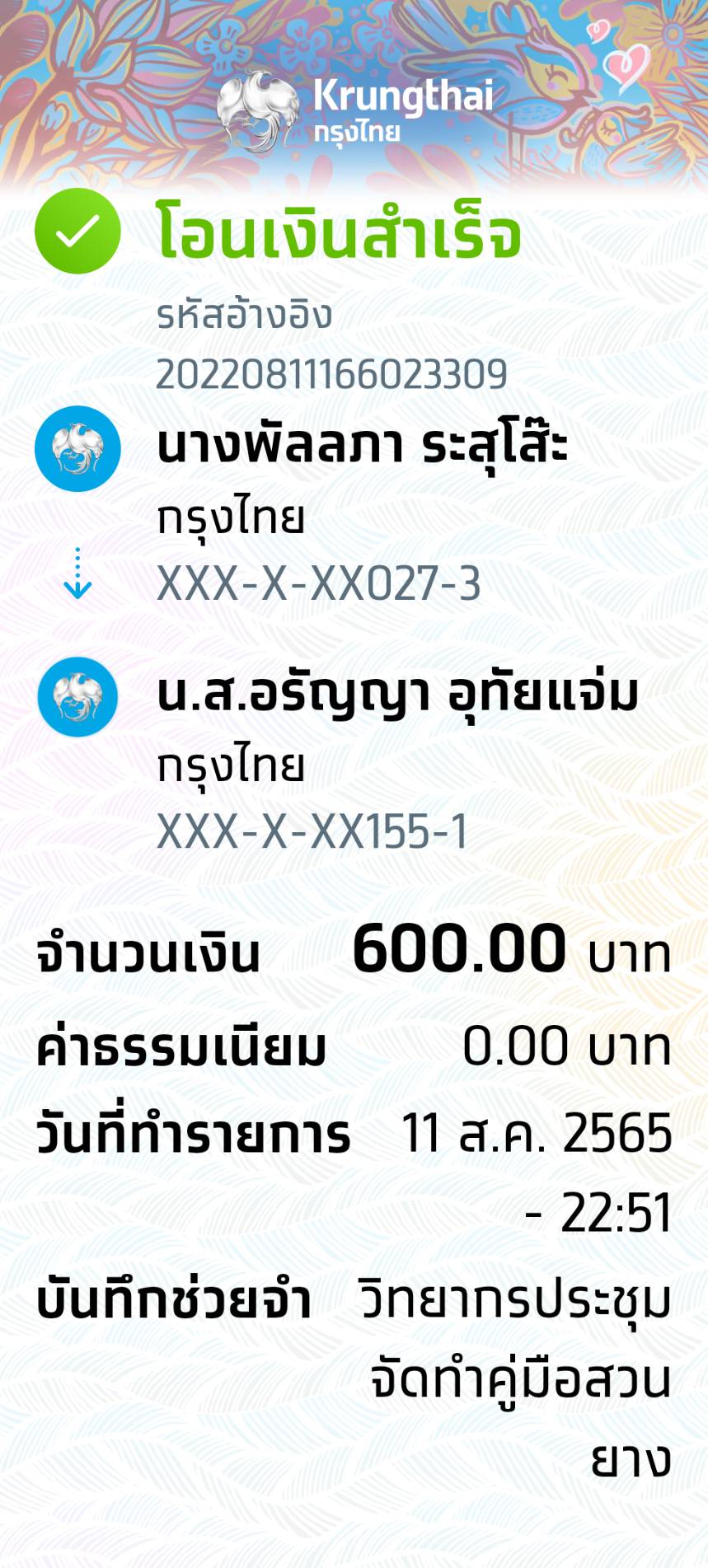 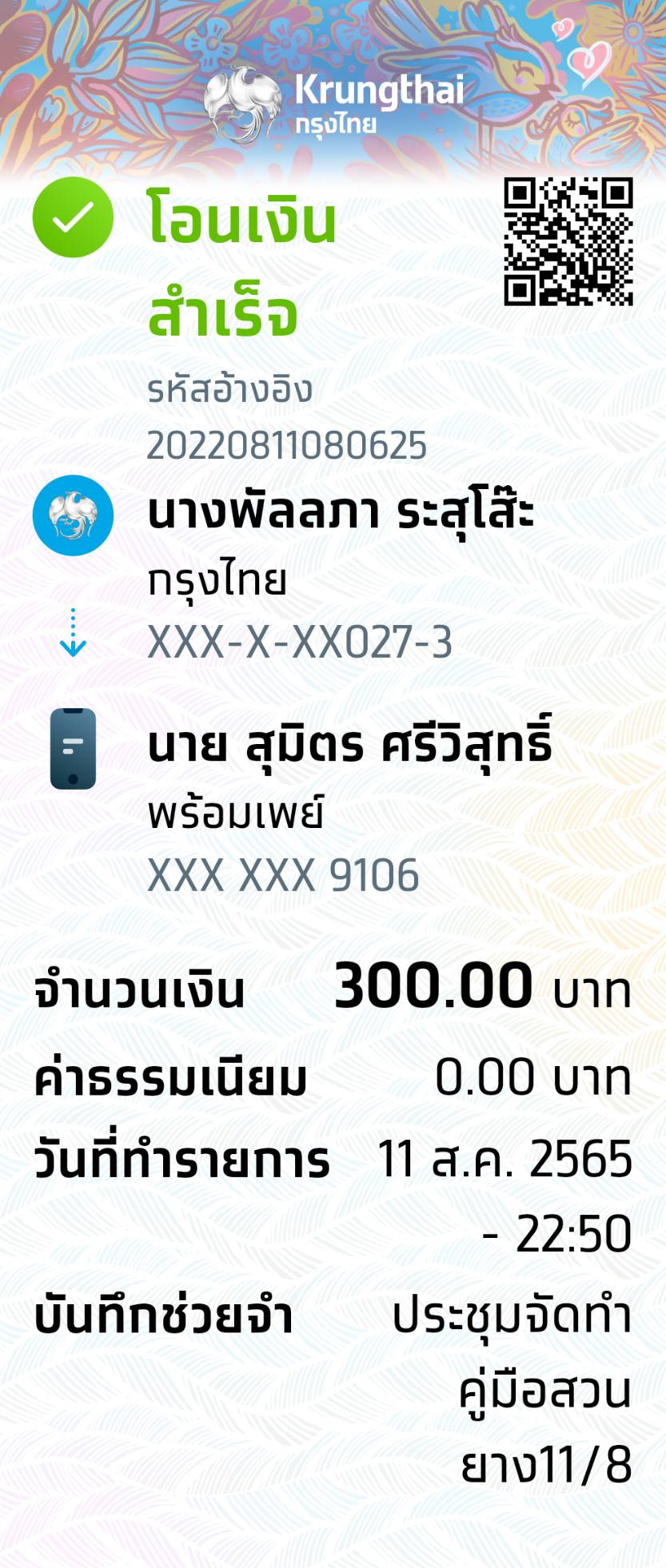 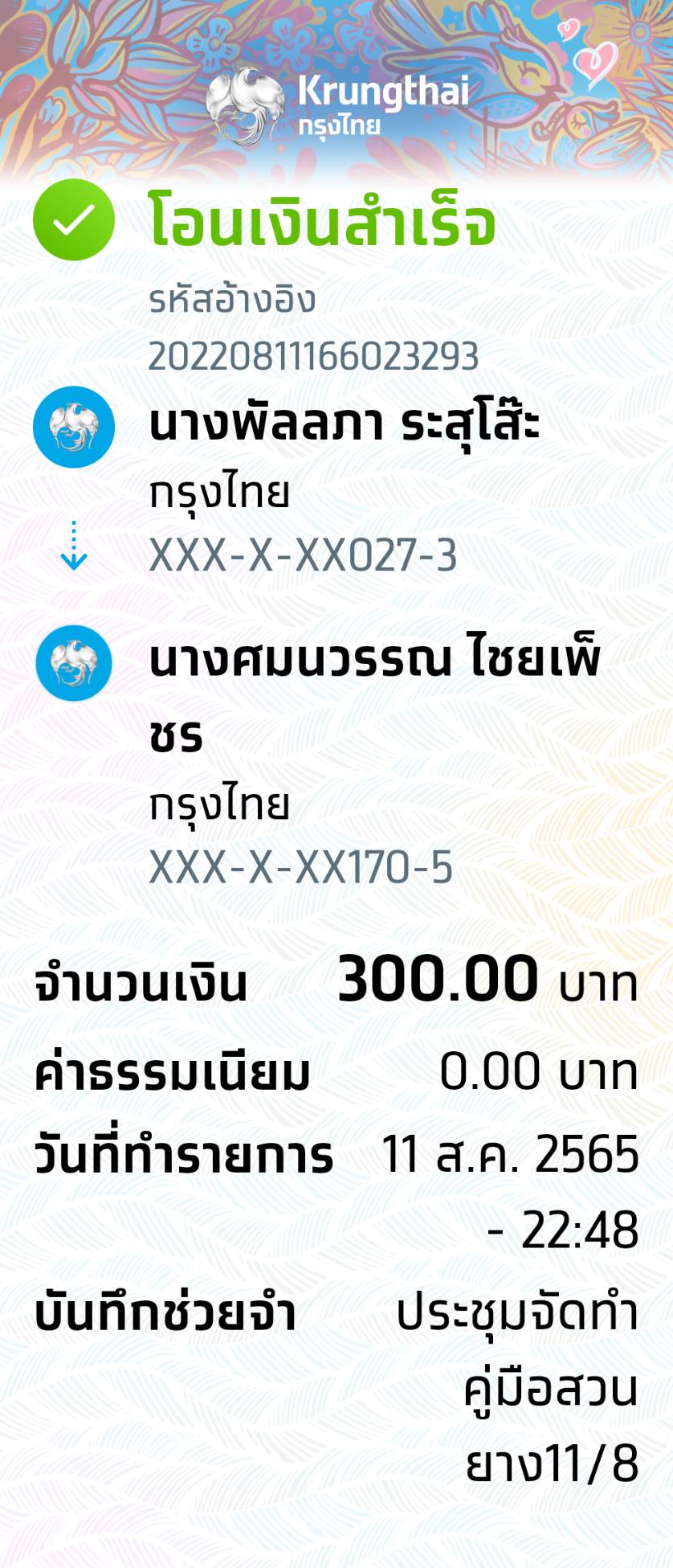 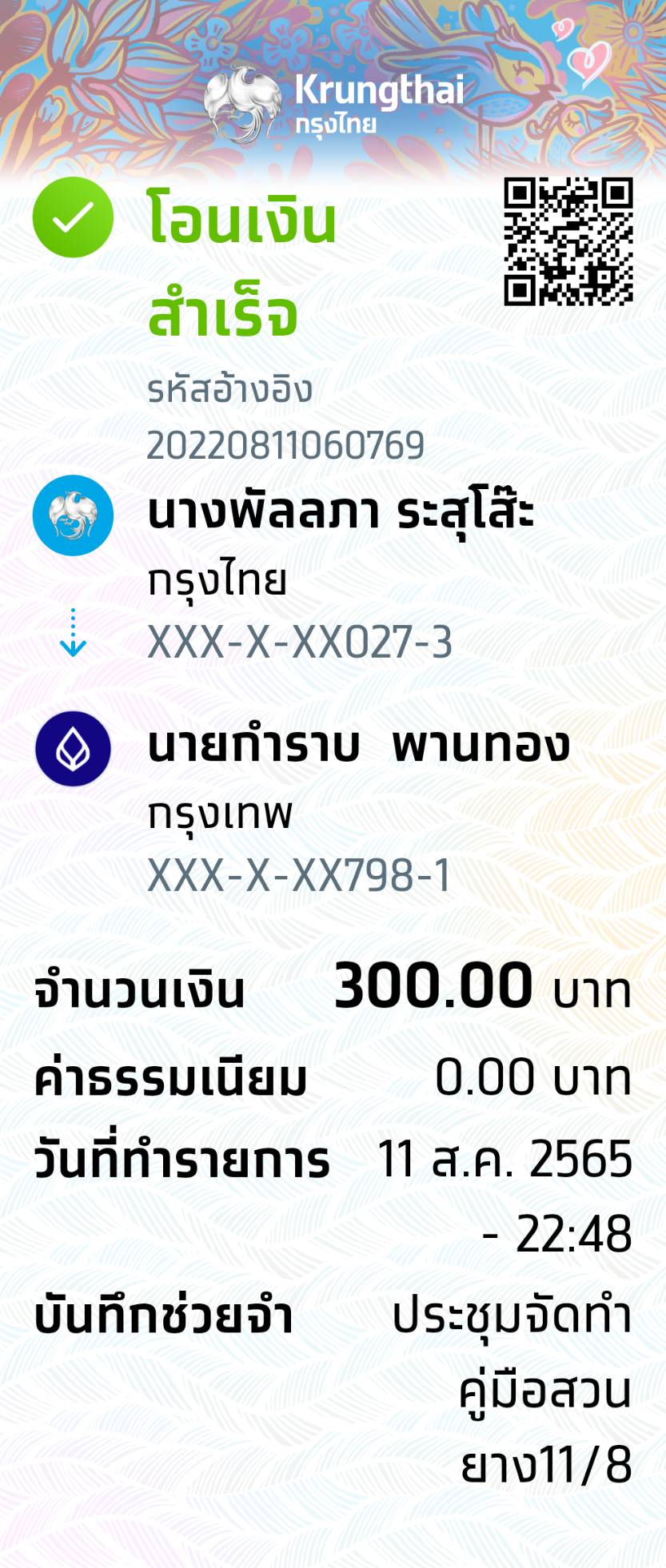 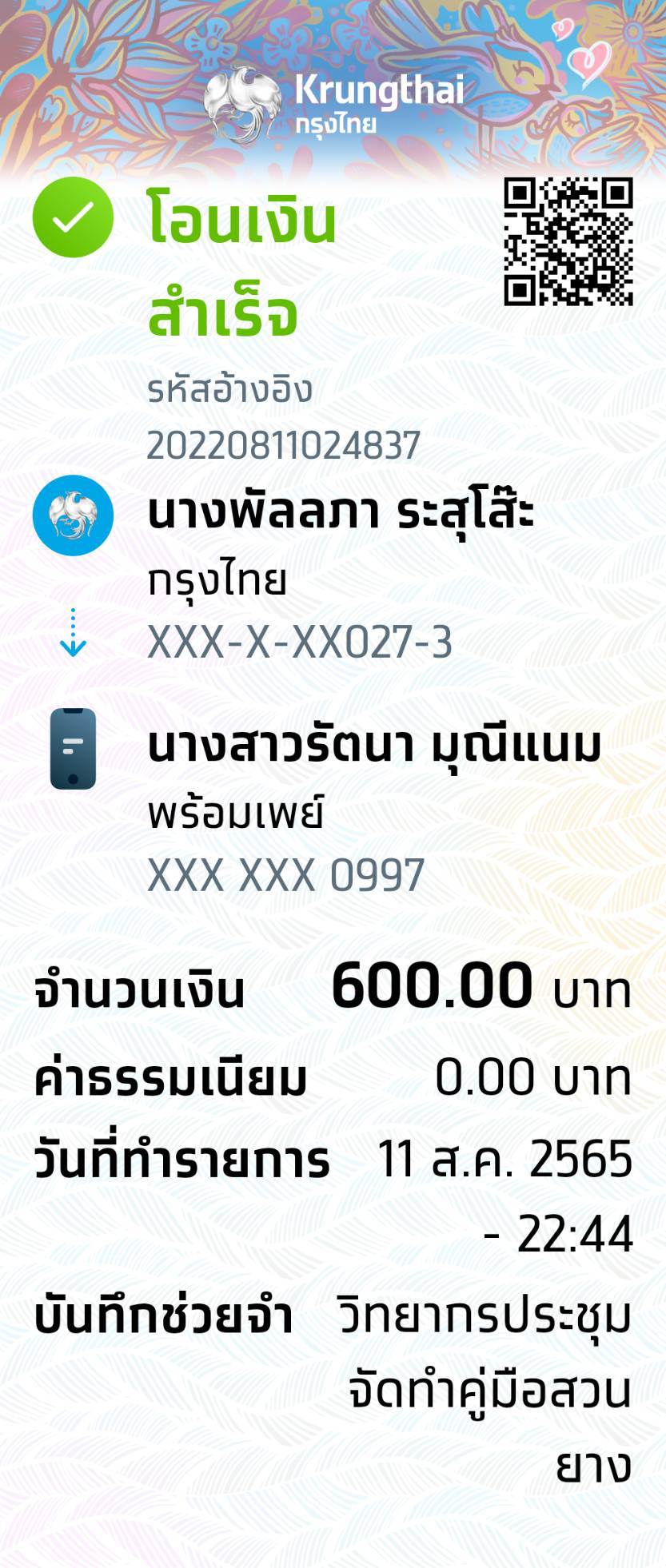 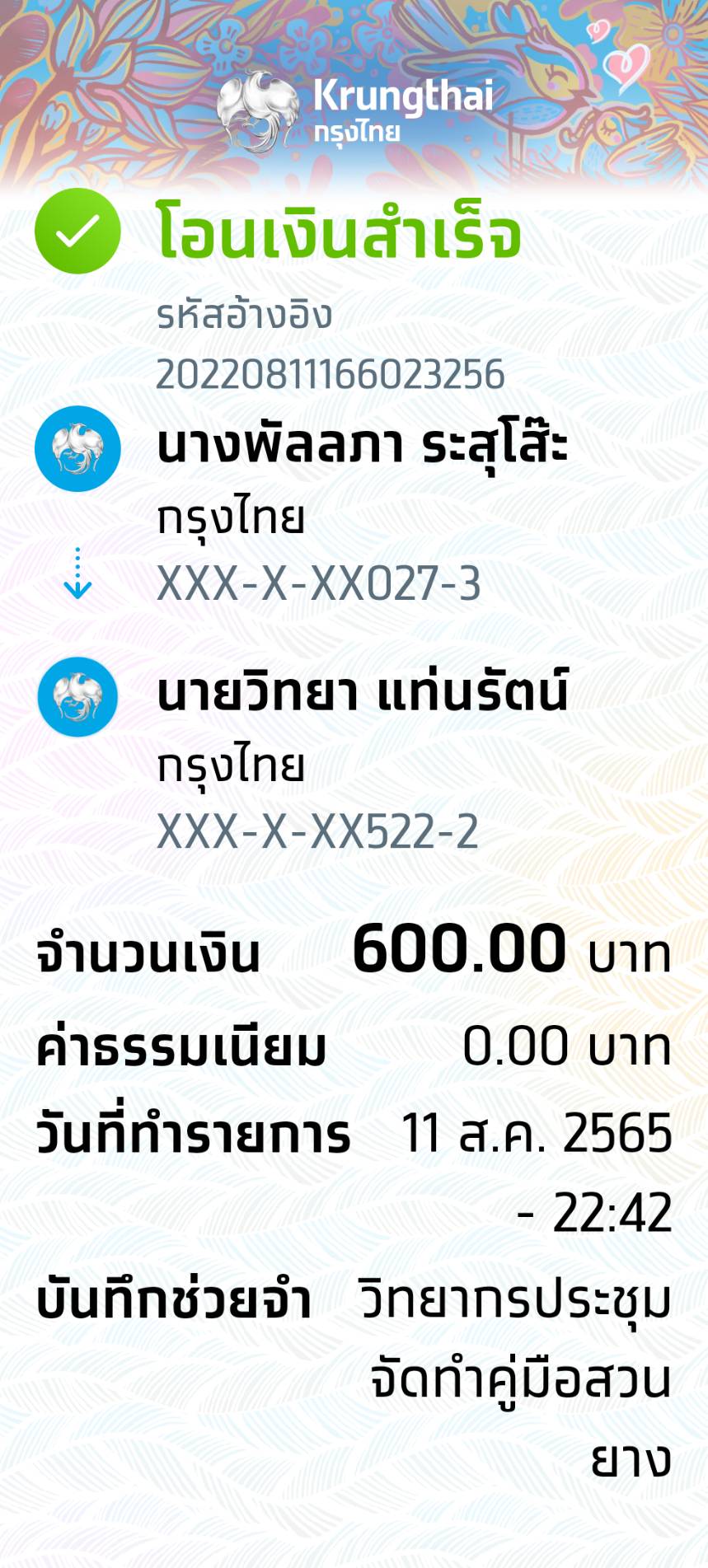 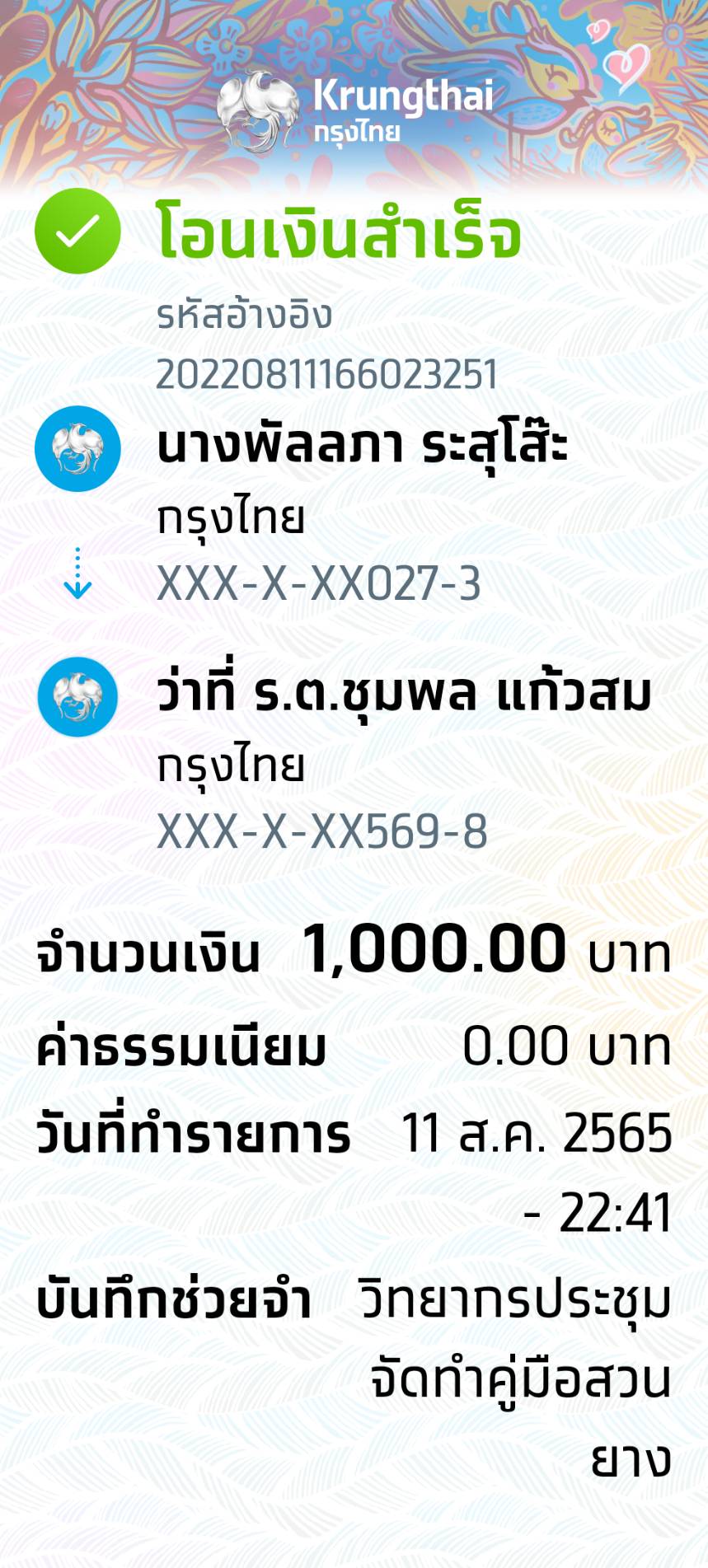 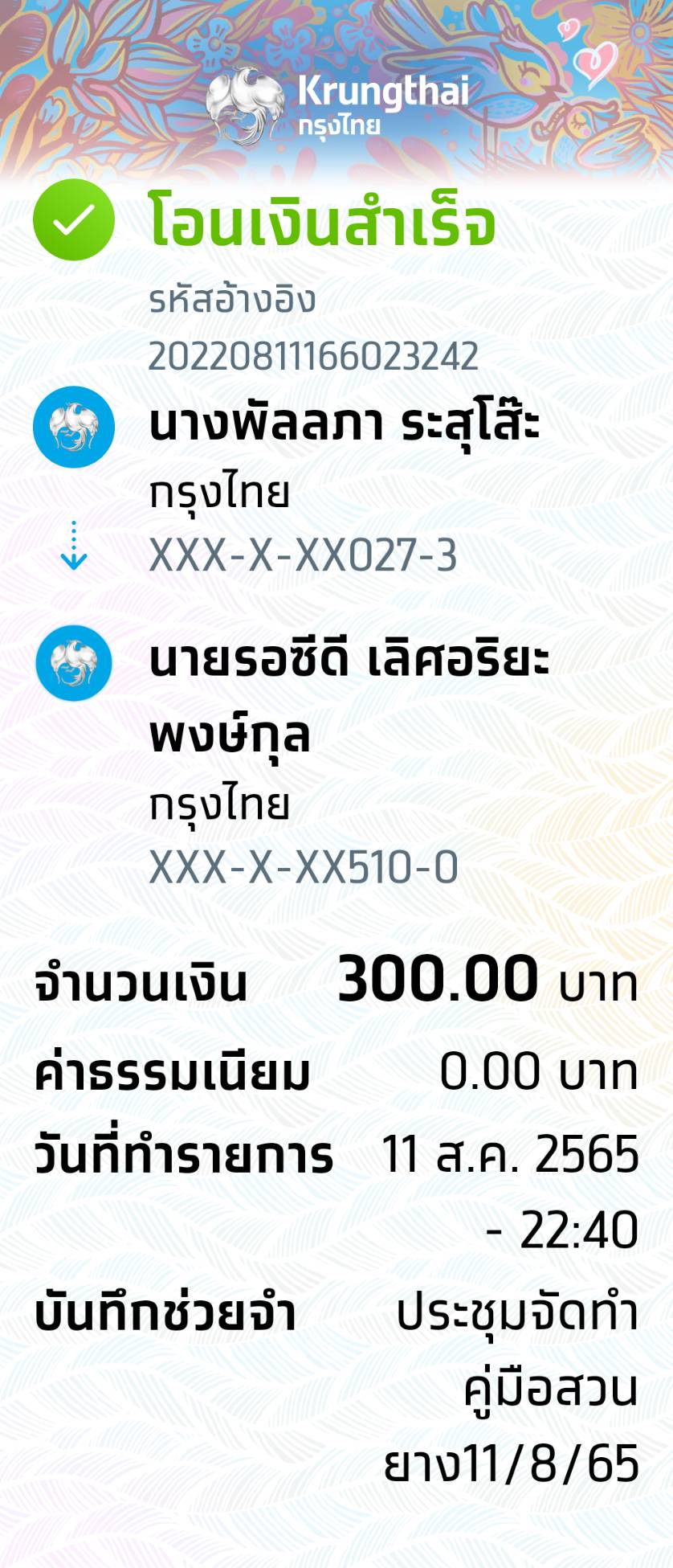 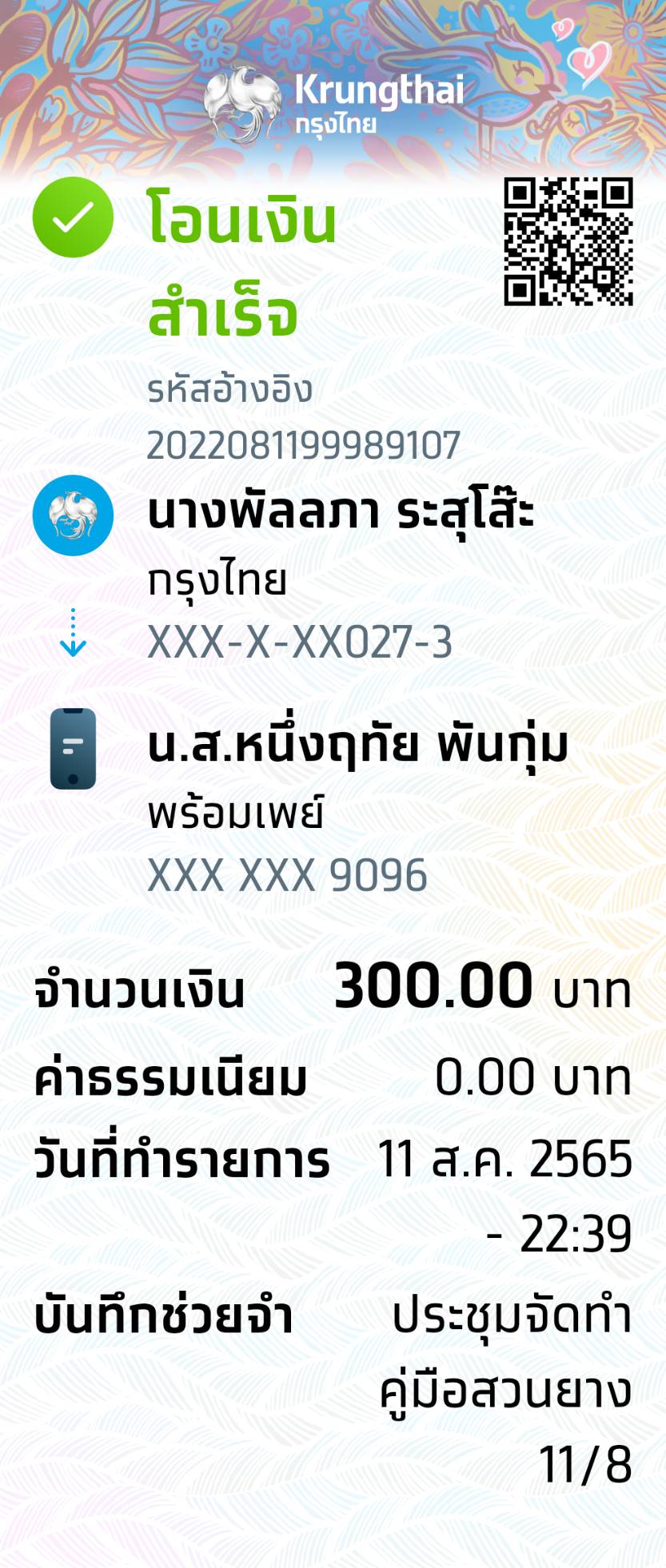 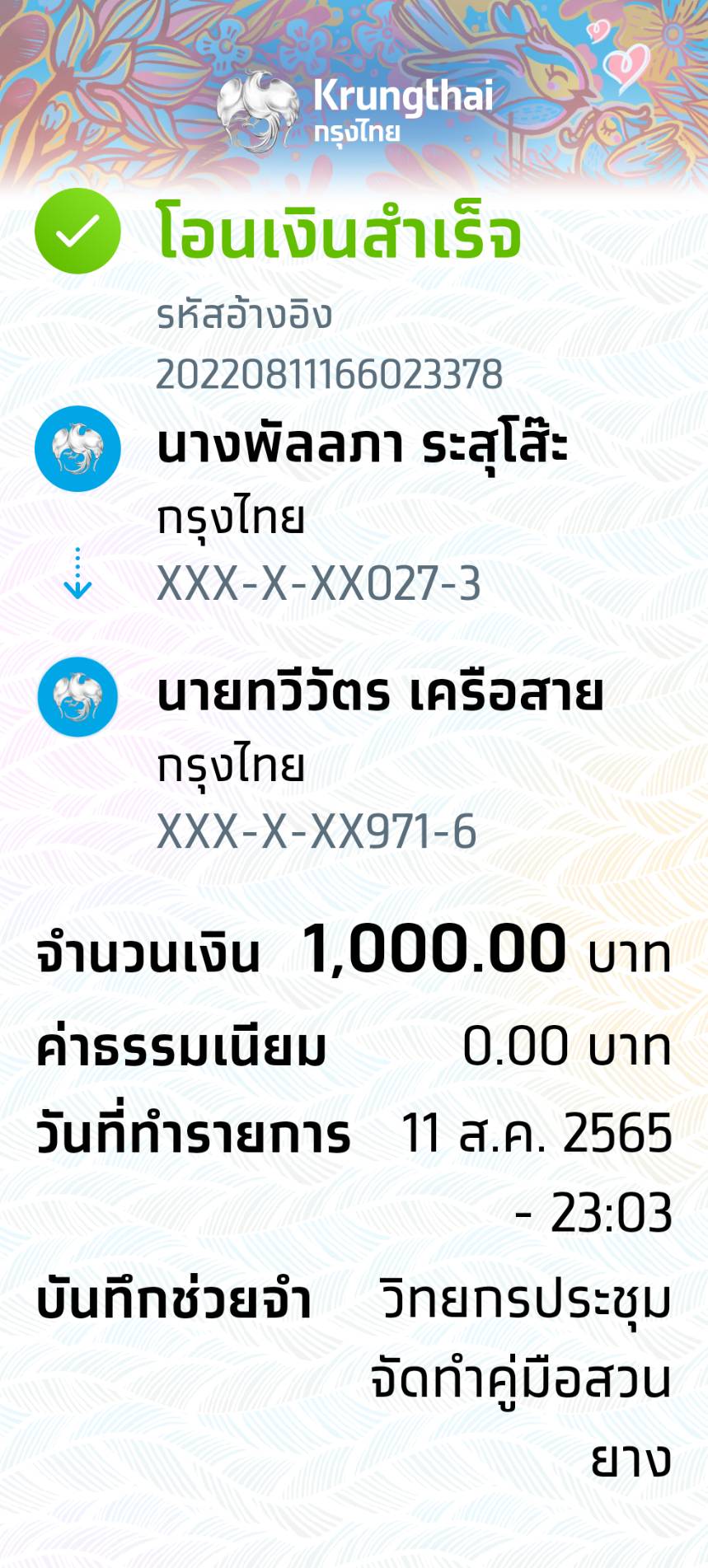          เวลากิจกรรม13.00 – 13.30 น. ชี้แจงกระบวนการ/วัตถุประสงค์ /เค้าโครงคู่มือส่งเสริมเกษตรกรรมยั่งยืนโดย นายทวีวัตร เครือสาย/ผศ.ดร.ชุมพล  อังคณานนท์13.30 – 15.30 น. แลกเปลี่ยนบทเรียน/ข้อเสนอแนวทางปฎิบัติ-นางสาวรัตนา  มุณีแนม   สำนักงานปฎิรูปที่ดินจังหวัดพัทลุง-นายสุรชิน   จินดาพันธ์    ผู้อำนวยการการยางแห่งประเทศไทยสาขาร่อนพิบูลย์-นายภิรม     หนูรอด       ผู้อำนวยการการยางแห่งประเทศไทยจังหวัดตรัง-นายวิทยา   แท่นรัตน์      คนกล้าคืนถิ่นภาคใต้-นางสุวณี    สมาธิ           สมัชชาสุขภาพจังหวัดตรัง-นางสาวอรัญญา อุทัยแจ่ม  สำนักงานปฎิรูปที่ดินจังหวัดภูเก็ต15.30 – 16.00 น.- สรุปนัดหมายประชุมพิจารณาคู่มือฯ และการลงพื้นที่แลกเปลี่ยนเรียนรู้ ณ.ศูนย์ปฎิบัติการ มอ.ทุ่งใสไช อ.ไชยา จ.สุราษฎร์ธานีลำดับชื่อ – สกุลหน่วยงานและสถานที่ติดต่อโทรศัพท์e-mail addressเลขประจำตัวประชาชนธนาคารที่ต้องการรับค่าตอบแทนเลขบัญชี/พร้อมเพย์นายทวีวัตร  เครือสายสมาคมประชาสังคมชุมพร0812700216Taweewat27@yahoo.co.th3860500089261กรุงไทย8041389716นางพัลลภา  ระสุโส๊ะศูนย์ประสานงานหลักประกันสุขภาพ0835967175Keroro_obob15@hotmail.co.th3959900204430กรุงไทย8041420273น.ส หนึ่งฤทัย  พันกุ่มเครือข่ายเกษตร0814769096nidnoung@hotmail.com3860100489777พร้อมเพย์0814769096นายรอซีดี  เลิศอริยะพงษ์กุลสมัชชาสุขภาพจังหวัดยะลา0819590117-3910200146773กรุงไทย9091655100นายชุมพล  อังคณานนท์มหาวิทยาลัยแม่โจ้ อ.ละแม จ.ชุมพร0863835463-5840200012162กรุงไทย8040115698นายวิทยา แท่นรัตน์คนกล้าคืนถิ่น/ธนาคารต้นไม้0963715112witthaya86584180@gmail.com3102201733019กรุงไทย6778615222น.ส รัตนา  มุณีแนมสนง.การปฏิรูปที่ดินจังหวัดพัทลุง0899770997rattana_muneenam@hotmail.com3900900666842พร้อมเพย์0899770997นายกำราบ  พานทองเครือข่ายชุมชนสีเขียวการพัฒนายั่งยืน0866961225greenforsdg@gmail.com3919900078001กรุงเทพ4530257981นางศมนวรรณ  ไชยเพ็ชรสนง.การปฏิรูปที่ดินจังหวัดกระบี่0981496991samonwan55@gmail.com3801400161123กรุงไทย8120061705นายสุมิตร ศรีวิสุทธิ์ศพก.อำเภอถ้ำพรรณรา0954209106Sumitr2511@hotmail.com3800400563999ออมสิน0954209106น.ส อรัญญา อุทัยแจ่มส.ป.ก.ภูเก็ต0982419324arunya_larin@hotmail.com1801600092013กรุงไทย6850081551นางสุวณี สมาธิสมัชชาสุขภาพจังหวัดตรัง0839696159s_samathi@yahoo.com3920400165682กรุงไทย9031768502นายอากาฉ๊ะ กาเส็มสันเกษตรอัตลักษณ์ชุมชนสีเขียว0846338442akacha2006@gmail.com3910400058754กรุงไทย9101719882นายสุรชิน จินดาพันธ์ผอ.การยางฯสาขาร่อนพิบูลย์3959900276856กรุงไทย8200361063นายภิรม   หนูรอดผอ.การยางฯจังหวัดตรัง3920400258648กรุงไทย9160437170นายมาตา   จินดารักษ์สวนยางยั่งยืนฯร่อนพิบูลย์08339584023800700169137กรุงไทย8220196513นายพชร  แสนแท่นสปก.-----นายสมยศ   ฤทธิ์ธรรมนาถทสม.สตูล3910600084201ธกส.016752291843น.ส อริสรา  สนส.มอ.-----